みんなで学ぼう！ふくし出前講座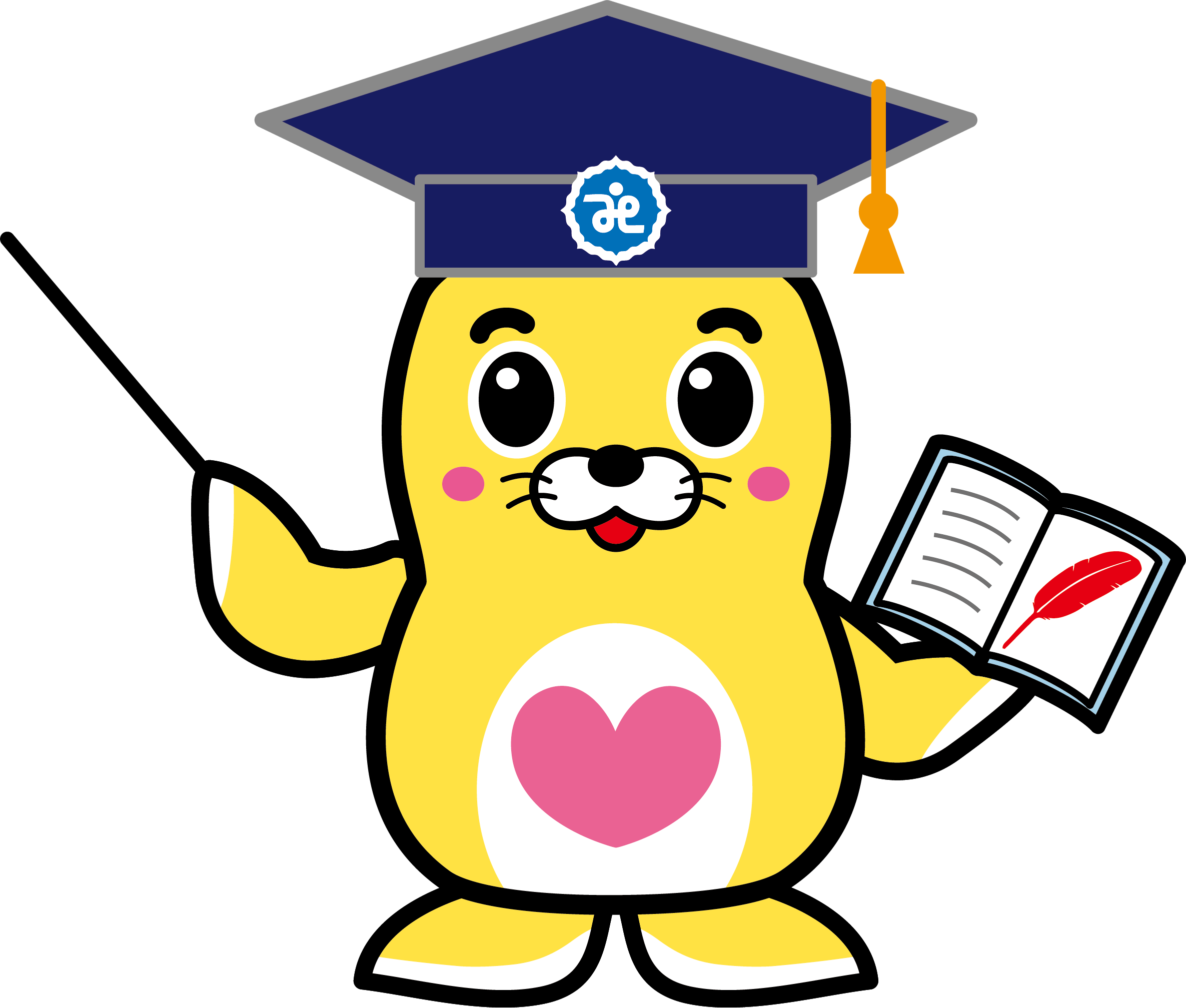 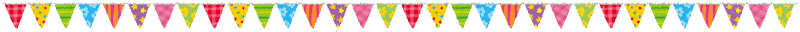 「ふくし出前講座」をご存じですか？足利市社会福祉協議会では、地域のに皆さまのご要望に応じて、地区社協や自治会、企業や各種団体等の集まりに出向き、身近な地域での福祉のお話をさせていただきます。ふくしのこと、学んでみませんか？ご利用いただける方（対象）足利市内に在住、在勤または在学する５名以上のグループや団体。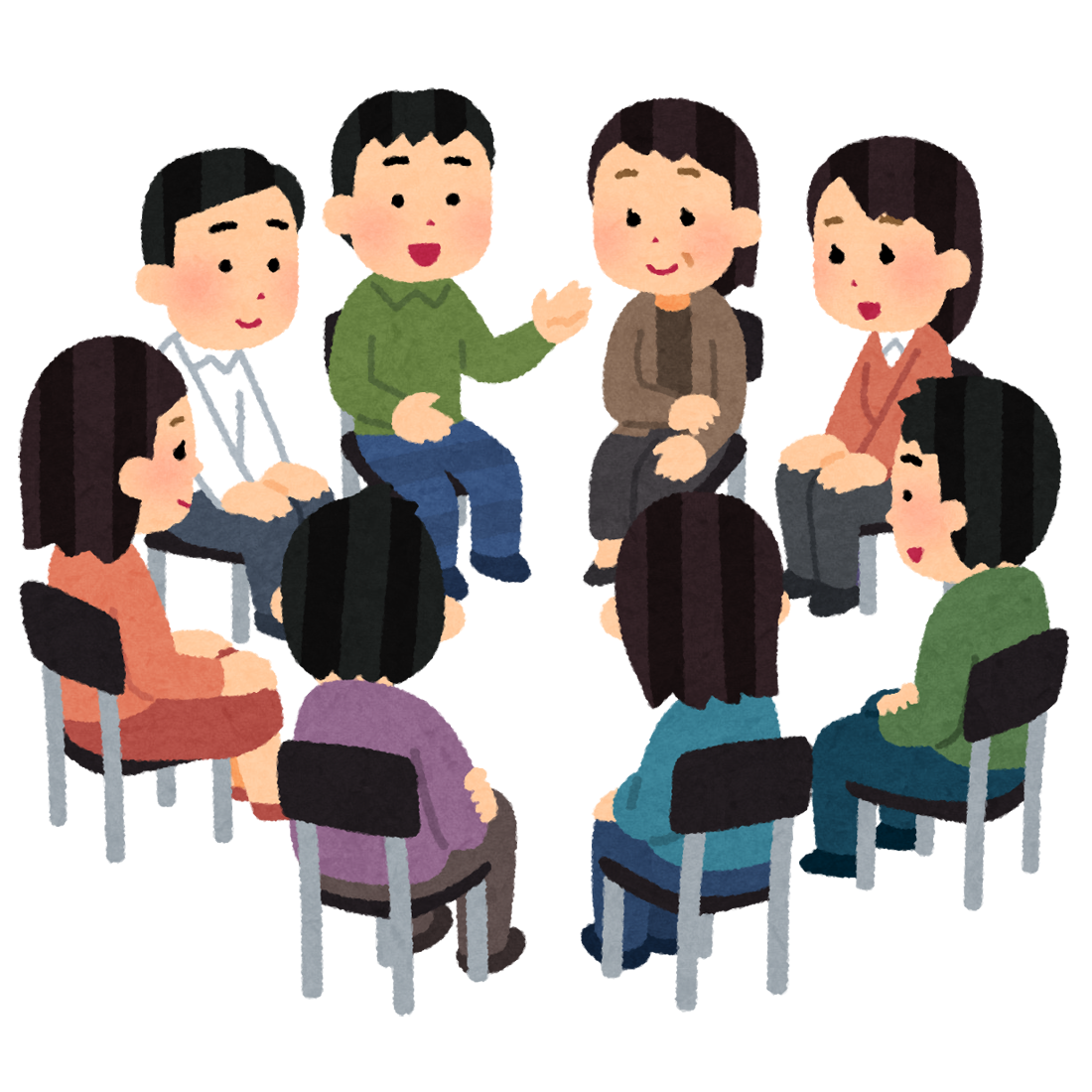 ただし、営利を目的とするものは除きます。ご利用いただける時間午前９時～午後９時まで（12/29～1/3を除く）申込方法希望日の概ね１ヶ月前までに、申込書を地域福祉課までご提出ください。業務の関係でご希望に添えない場合がありますのでご了承ください。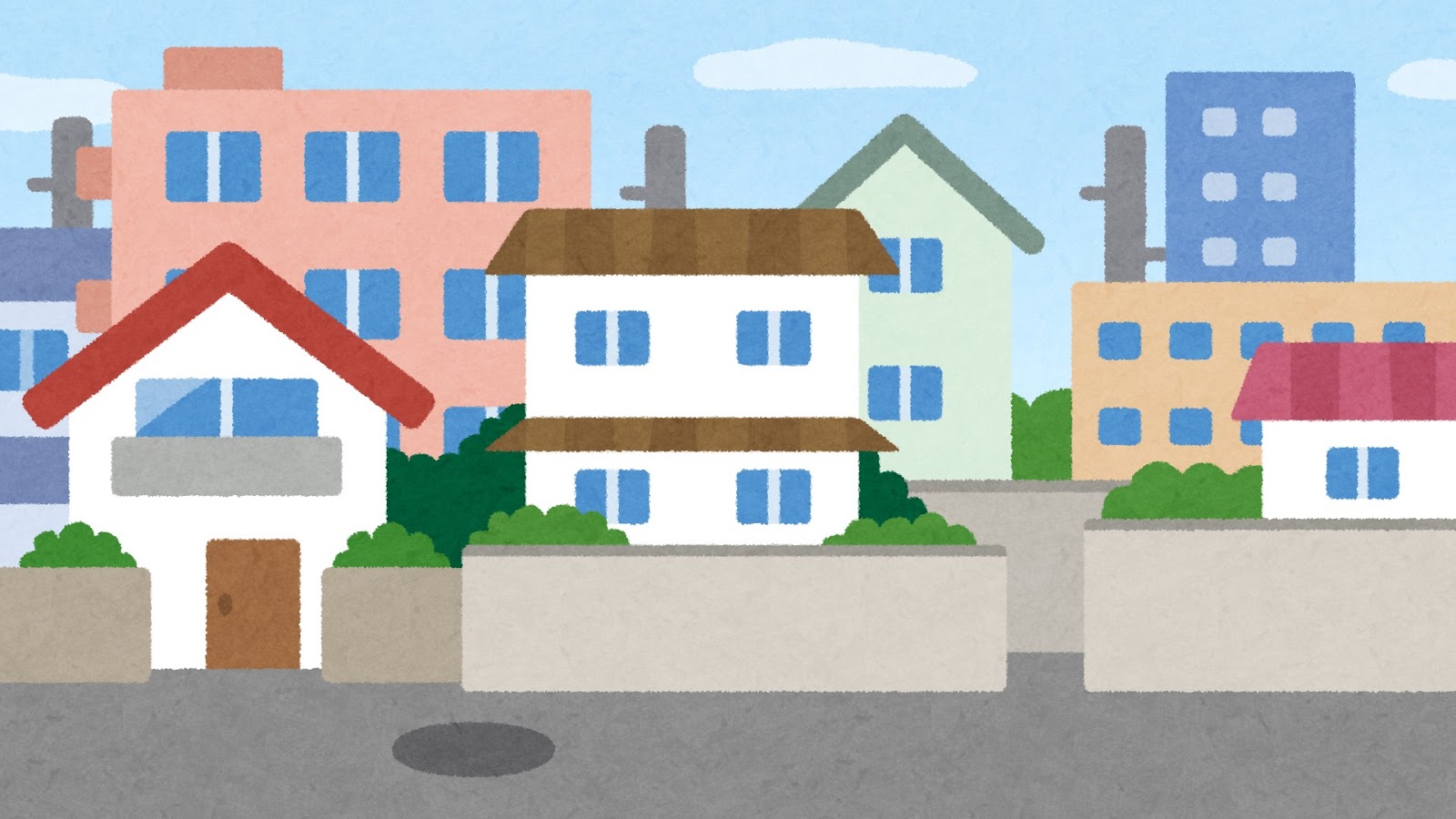 その他講師派遣料は無料です。各講座の詳細については一覧表をご覧ください。開催場所は、申込団体でご用意ください。（会場の使用料等は申込団体の負担となります。）資料が必要な場合、一部をお渡しし、参加者分は申込団体でコピー等の準備をお願いします。講座の内容によっては、事前の打ち合わせが必要な場合もあります。講座の内容につきましてはご相談に応じます。まずはお気軽にご相談ください。